製品比較表製品比較表製品比較表2023年4月改訂2023年4月改訂2023年4月改訂後発医薬品後発医薬品後発医薬品標準製剤標準製剤標準製剤標準製剤標準製剤商品名イソプロピル ウノプロストン点眼液0.12%「TS」イソプロピル ウノプロストン点眼液0.12%「TS」イソプロピル ウノプロストン点眼液0.12%「TS」標準製剤（点眼剤，0.12%）標準製剤（点眼剤，0.12%）標準製剤（点眼剤，0.12%）標準製剤（点眼剤，0.12%）標準製剤（点眼剤，0.12%）会社名テイカ製薬株式会社テイカ製薬株式会社テイカ製薬株式会社薬価1mL　133.50円1mL　133.50円1mL　133.50円1mL　230.30円1mL　230.30円1mL　230.30円1mL　230.30円1mL　230.30円成分名イソプロピル ウノプロストンイソプロピル ウノプロストンイソプロピル ウノプロストンイソプロピル ウノプロストンイソプロピル ウノプロストンイソプロピル ウノプロストンイソプロピル ウノプロストンイソプロピル ウノプロストン規格1mL中にイソプロピル ウノプロストン1.2mgを含有する。1mL中にイソプロピル ウノプロストン1.2mgを含有する。1mL中にイソプロピル ウノプロストン1.2mgを含有する。1mL中にイソプロピル ウノプロストン1.2mgを含有する。1mL中にイソプロピル ウノプロストン1.2mgを含有する。1mL中にイソプロピル ウノプロストン1.2mgを含有する。1mL中にイソプロピル ウノプロストン1.2mgを含有する。1mL中にイソプロピル ウノプロストン1.2mgを含有する。効能･効果【標準製剤と同じ】【標準製剤と同じ】緑内障、高眼圧症緑内障、高眼圧症緑内障、高眼圧症緑内障、高眼圧症緑内障、高眼圧症緑内障、高眼圧症用法･用量【標準製剤と同じ】【標準製剤と同じ】通常、1回1滴、1日2回点眼する。通常、1回1滴、1日2回点眼する。通常、1回1滴、1日2回点眼する。通常、1回1滴、1日2回点眼する。通常、1回1滴、1日2回点眼する。通常、1回1滴、1日2回点眼する。添加物ホウ酸、トロメタモール、塩酸、グリセリン、ステアリン酸ポリエチレングリコール、クロルヘキシジングルコン酸塩ホウ酸、トロメタモール、塩酸、グリセリン、ステアリン酸ポリエチレングリコール、クロルヘキシジングルコン酸塩ホウ酸、トロメタモール、塩酸、グリセリン、ステアリン酸ポリエチレングリコール、クロルヘキシジングルコン酸塩ポリソルベート80、ベンザルコニウム塩化物、D-マンニトール、濃グリセリン、エデト酸ナトリウム水和物、ｐＨ調節剤ポリソルベート80、ベンザルコニウム塩化物、D-マンニトール、濃グリセリン、エデト酸ナトリウム水和物、ｐＨ調節剤ポリソルベート80、ベンザルコニウム塩化物、D-マンニトール、濃グリセリン、エデト酸ナトリウム水和物、ｐＨ調節剤ポリソルベート80、ベンザルコニウム塩化物、D-マンニトール、濃グリセリン、エデト酸ナトリウム水和物、ｐＨ調節剤ポリソルベート80、ベンザルコニウム塩化物、D-マンニトール、濃グリセリン、エデト酸ナトリウム水和物、ｐＨ調節剤製品の性状pH：5.5～7.0浸透圧比：0.6～0.8性状：無色澄明の無菌製剤pH：5.5～7.0浸透圧比：0.6～0.8性状：無色澄明の無菌製剤pH：5.5～7.0浸透圧比：0.6～0.8性状：無色澄明の無菌製剤pH：5.0～6.5浸透圧比：0.9～1.1性状：無色澄明の無菌水性点眼液pH：5.0～6.5浸透圧比：0.9～1.1性状：無色澄明の無菌水性点眼液pH：5.0～6.5浸透圧比：0.9～1.1性状：無色澄明の無菌水性点眼液pH：5.0～6.5浸透圧比：0.9～1.1性状：無色澄明の無菌水性点眼液pH：5.0～6.5浸透圧比：0.9～1.1性状：無色澄明の無菌水性点眼液貯法遮光、気密容器、室温保存遮光、気密容器、室温保存遮光、気密容器、室温保存気密容器、遮光、室温保存気密容器、遮光、室温保存気密容器、遮光、室温保存気密容器、遮光、室温保存気密容器、遮光、室温保存生物学的同等性溶出試験：該当しない溶出試験：該当しない溶出試験：該当しない溶出試験：該当しない溶出試験：該当しない溶出試験：該当しない溶出試験：該当しない溶出試験：該当しない生物学的同等性生物学的同等性試験：イソプロピル ウノプロストン点眼液0.12%「TS」あるいは標準製剤（点眼剤，0.12%）を健常成人男子にそれぞれ1滴両眼の結膜嚢内に点眼し、無投与群を含む3群（クロスオーバー法）の眼圧値を測定した。イソプロピル ウノプロストン点眼液0.12%「TS」及び標準製剤（点眼剤，0.12%）において各測定時点の眼圧値及び得られたパラメータ（最低眼圧値、眼圧値－時間曲線下面積）を用いて統計解析を行った結果、両剤の生物学的同等性が確認された。生物学的同等性試験：イソプロピル ウノプロストン点眼液0.12%「TS」あるいは標準製剤（点眼剤，0.12%）を健常成人男子にそれぞれ1滴両眼の結膜嚢内に点眼し、無投与群を含む3群（クロスオーバー法）の眼圧値を測定した。イソプロピル ウノプロストン点眼液0.12%「TS」及び標準製剤（点眼剤，0.12%）において各測定時点の眼圧値及び得られたパラメータ（最低眼圧値、眼圧値－時間曲線下面積）を用いて統計解析を行った結果、両剤の生物学的同等性が確認された。生物学的同等性試験：イソプロピル ウノプロストン点眼液0.12%「TS」あるいは標準製剤（点眼剤，0.12%）を健常成人男子にそれぞれ1滴両眼の結膜嚢内に点眼し、無投与群を含む3群（クロスオーバー法）の眼圧値を測定した。イソプロピル ウノプロストン点眼液0.12%「TS」及び標準製剤（点眼剤，0.12%）において各測定時点の眼圧値及び得られたパラメータ（最低眼圧値、眼圧値－時間曲線下面積）を用いて統計解析を行った結果、両剤の生物学的同等性が確認された。生物学的同等性試験：イソプロピル ウノプロストン点眼液0.12%「TS」あるいは標準製剤（点眼剤，0.12%）を健常成人男子にそれぞれ1滴両眼の結膜嚢内に点眼し、無投与群を含む3群（クロスオーバー法）の眼圧値を測定した。イソプロピル ウノプロストン点眼液0.12%「TS」及び標準製剤（点眼剤，0.12%）において各測定時点の眼圧値及び得られたパラメータ（最低眼圧値、眼圧値－時間曲線下面積）を用いて統計解析を行った結果、両剤の生物学的同等性が確認された。生物学的同等性試験：イソプロピル ウノプロストン点眼液0.12%「TS」あるいは標準製剤（点眼剤，0.12%）を健常成人男子にそれぞれ1滴両眼の結膜嚢内に点眼し、無投与群を含む3群（クロスオーバー法）の眼圧値を測定した。イソプロピル ウノプロストン点眼液0.12%「TS」及び標準製剤（点眼剤，0.12%）において各測定時点の眼圧値及び得られたパラメータ（最低眼圧値、眼圧値－時間曲線下面積）を用いて統計解析を行った結果、両剤の生物学的同等性が確認された。生物学的同等性試験：イソプロピル ウノプロストン点眼液0.12%「TS」あるいは標準製剤（点眼剤，0.12%）を健常成人男子にそれぞれ1滴両眼の結膜嚢内に点眼し、無投与群を含む3群（クロスオーバー法）の眼圧値を測定した。イソプロピル ウノプロストン点眼液0.12%「TS」及び標準製剤（点眼剤，0.12%）において各測定時点の眼圧値及び得られたパラメータ（最低眼圧値、眼圧値－時間曲線下面積）を用いて統計解析を行った結果、両剤の生物学的同等性が確認された。生物学的同等性試験：イソプロピル ウノプロストン点眼液0.12%「TS」あるいは標準製剤（点眼剤，0.12%）を健常成人男子にそれぞれ1滴両眼の結膜嚢内に点眼し、無投与群を含む3群（クロスオーバー法）の眼圧値を測定した。イソプロピル ウノプロストン点眼液0.12%「TS」及び標準製剤（点眼剤，0.12%）において各測定時点の眼圧値及び得られたパラメータ（最低眼圧値、眼圧値－時間曲線下面積）を用いて統計解析を行った結果、両剤の生物学的同等性が確認された。生物学的同等性試験：イソプロピル ウノプロストン点眼液0.12%「TS」あるいは標準製剤（点眼剤，0.12%）を健常成人男子にそれぞれ1滴両眼の結膜嚢内に点眼し、無投与群を含む3群（クロスオーバー法）の眼圧値を測定した。イソプロピル ウノプロストン点眼液0.12%「TS」及び標準製剤（点眼剤，0.12%）において各測定時点の眼圧値及び得られたパラメータ（最低眼圧値、眼圧値－時間曲線下面積）を用いて統計解析を行った結果、両剤の生物学的同等性が確認された。生物学的同等性眼圧値－時間曲線下面積（mmHg・hr）眼圧値－時間曲線下面積（mmHg・hr）最低眼圧値（mmHg）生物学的同等性イソプロピル ウノプロストン点眼液0.12%「TS」イソプロピル ウノプロストン点眼液0.12%「TS」イソプロピル ウノプロストン点眼液0.12%「TS」280.7±28.3280.7±28.311.0±1.3生物学的同等性標準製剤（点眼剤，0.12%）標準製剤（点眼剤，0.12%）標準製剤（点眼剤，0.12%）282.9±23.0282.9±23.010.9±0.9生物学的同等性MEAN±S.D.(N=19)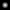 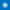 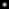 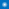 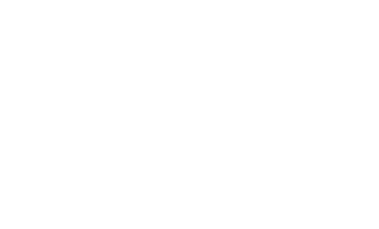 MEAN±S.D.(N=19)MEAN±S.D.(N=19)MEAN±S.D.(N=19)MEAN±S.D.(N=19)MEAN±S.D.(N=19)MEAN±S.D.(N=19)MEAN±S.D.(N=19)備考